The Governor’s Office of Volunteer Services Is My Organization Ready for an AmeriCorps Grant?2020 - 2021 AmeriCorps Financial Readiness Assessment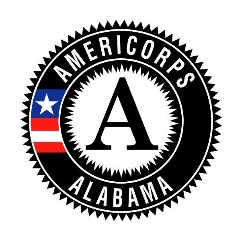 Legal Applicant: INTRODUCTION:The Governor’s Office of Volunteer Services is seeking applicants to host AmeriCorps members that will serve in high-quality programs to address focus areas (healthy futures, disaster preparedness, economic opportunity, education, environmental stewardship, veterans and military family, and capacity building) established by the Corporation for National Community Service while simultaneously serving to meet some of Alabama’s greatest needs.This assessment tool is designed to assist potential applicants in assessing their fiscal readiness to administer and support a high-quality AmeriCorps State program. The list of questions below asks the reviewer(s) to score the organization/legal applicant on financial elements necessary to run an AmeriCorps State program. It is recommended that the reviewer(s) be familiar with the organization’s mission, programs, strategy, and financial processes to more accurately answer the questions in this assessment. Read each question carefully and answer honestly.  The tool functions as a general guide to help you plan for the implementation of an AmeriCorps State program.  Select an answer that best describes your organization’s current status or performance. To do so, you will click in the box and an “X” will appear, signifying your response. For responses that request short answers, please click in the box that says, “Click here to enter text” to type your response in the box. Lastly, to submit attachments, please include at the top of each attachment on the first page: Attachment: (Fin.) # - Name of the Attachment – Name of Your Organization. Please note: successful completion of the assessment does not guarantee funding through the Governor’s Office of Volunteer Service. It is merely a guide to assess the readiness of a potential applicant. Please return your completed Financial Readiness Assessment to Info.AmeriCorps@ServeAlabama.gov no later than Oct. 20, 2019 (Competitive/Education Award Only Applicants) or Dec. 6, 2019 (Formula Applicants).  If you have any questions, please feel free to contact the Governor’s Office Volunteer Services (Ronica Faire – Sr. Accountant) at (334) 242-1549 or Ronica.Faire@ServeAlabama.gov. In the subject line of the email: AmeriCorps Financial Readiness Assessment. 2019 – 20 Financial Readiness Assessment ORGANIZATIONAL INFRASTRUCTURE:  FINANCIAL MANAGEMENTHas your organization received a federal grant or cost-type award in the last 2 years?   Yes       No       Not Sure     If yes, what is your cognizant organization: A Cognizant Federal Agency is the oversight audit agency for federal grants and contracts at an institution.Has your organization been audited by a Certified Public Accountant firm or had a financial review within the past 2 years?   Yes       No       Not SureAttach a copy of your organization’s most recent audit or financial review At the top of the doc.: [Attachment (Fin.) 1 – Recent Audit or Financial Review – Enter Your Organization’s Name]Are there established policies related to salary scales, fringe benefits, travel reimbursement, and personnel policies?   Yes       No       Not SureAttach a copy of your organization’s policies and procedures for items listed aboveAt the top of the doc.: [Attachment (Fin.) 2 – Organization’s Policies and Procedures – Enter Your Organization’s Name]Does your organization have a written Accounts Receivable policy?   Yes       No       Not SureAttach a copy of your organization’s accounts receivable policy At the top of the doc.: [Attachment (Fin.) 3 – Accounts Receivable Policy – Enter Your Organization’s Name]Does your organization have a written Accounts Payable policy?   Yes       No       Not SureAttach a copy of your organization’s accounts payable policyAt the top of the doc.: [Attachment (Fin.) 4 – Accounts Payable Policy – Enter Your Organization’s Name]Does your organization have a written Internal Control policy?   Yes       No       Not SureAttach a copy of your organization’s internal control policyAt the top of the doc.: [Attachment (Fin.) 5 – Internal Control Policy – Enter Your Organization’s Name]Does your organization have a Payroll policy?    Yes       No       Not SureAttach a copy of your organization’s payroll policyAt the top of the doc.: [Attachment (Fin.) 6 – Payroll Policy – Enter Your Organization’s Name]Does your organization have written procurement policy?    Yes       No       Not SureAttach a copy of your organization’s procurement policy At the top of the doc.: [Attachment (Fin.) 7 – Procurement Policy – Enter Your Organization’s Name]Does your organization have a written cost allocation policy and plan?    Yes       No       Not SureAttach a copy of your organization’s cost allocation policy and planAt the top of the doc.: [Attachment (Fin.) 8 – Cost Allocation Policy and Plan – Enter Your Organization’s Name]Does your organization have a federally approved indirect cost rate?  Yes       No       Not SureDoes your organization’s accounting system provide for the recording of actual grant/contract costs according to categories of your approved budget(s) and provide for complete and current disclosure?   Yes       No       Not SureIdentify your accounting system. Attach a sample of Chart of Accounts At the top of the doc.: [Attachment (Fin.) 9 – Chart of Accounts – Enter Your Organization’s Name]Are all accounting entries (both cash and in-kind) supported by appropriate documentation?   Yes       No       Not SureDoes your organization document and track in-kind and cash match to grant awards?    Yes       No       Not Sure     Are time and activity distribution records maintained by funding source and project for each employee to account for total hours (100%) devoted to your organization? (Timesheet)  Yes       No       Not Sure+Are organizational and programmatic budgets closely and regularly monitored?  Yes       No       Not SureDoes your organization prepare a formal annual budget?  Yes       No       Not SureDoes your organization have a written budget policy?    Yes       No       Not SureAttach a copy of your organization’s budget policyAt the top of the doc.: [Attachment (Fin.) 10 – Budget Policy – Enter Your Organization’s Name]Does your organization produce and review financial statements at least monthly?  Yes       No       Not SureDoes your organization have regular reviews of variances, expenses, objectives, and programs?  Yes       No       Not SureDoes the organization reconcile bank statements?   Yes       No       Not SureHow often: Does your organization have plans to secure the financial and in-kind resources to meet any required matches?  Yes       No       Not SureWhat are the anticipated sources of cash and in-kind match? Does your organization have vouchers for in-kind contributions?  Yes       No       Not SureDo you have a “fund based” accounting system?  Yes       No       Not Sure     Current System Used: If your organization uses accrual basis accounting, are there procedures in place to allow for reconciliation between cash and accrual basis reports?  Yes       No       Not SureIs your organization’s accounting system manual, automated, or a combination?  Manual       Auto       Combo       Not SureIf you selected, combo please provide an explanation: How often are entries posted to the general ledger?  Daily       Weekly       Monthly       Not Sure      Other, explain: Does your organization post to and balance a general ledger?  Yes       No       Not SureDoes your organization’s cost allocations tie to the general ledger?  Yes       No       Not SureDoes the accounting system track completely and accurately the receipt and disbursement of funds by each grant or funding source?  Yes       No       Not SureDoes your organization accurately track and monitor expenditures by budget line item?  Yes       No       Not SureDoes your accounting system allow for the recording of “in-kind” contributions?   Yes       No       Not SureDoes your organization maintain a formal journal and post journal entries?    Yes       No       Not SureDoes your accounting system allow for cash basis reporting?   Yes       No       Not SureDoes your organization follow generally accepted accounting principles?  Yes       No       Not SureIs your organization familiar with federal cost principles?  Yes       No       Not SureHas the organization received or administer federal grant(s)in the past?  Yes       No       Not SureIf yes, explain: Is your organization familiar with procedures for the determination and allowance of costs in connection with the Corporation for National and Community Service grants and contracts?  Yes       No       Not SureDoes your organization have a cash receipts journal prepared and balanced?  Yes       No       Not SureDoes your organization make all payments (other than petty cash) by check?  Yes       No       Not SureDoes your organization maintain a written accounting policy?    Yes       No       Not SureAttach a copy of your organization’s accounting policyAt the top of the doc.: [Attachment (Fin.) 11 – Accounting policy – Enter Your Organization’s Name]Are the duties of the bookkeeper and record keeper separate from cash functions (receipts, deposits, check signing/releasing)?  Yes       No       Not SureAttach a copy of your organization’s policies and procedures related to separation of duties  At the top of the doc.: [Attachment (Fin.) 12 – Separation of Duties Policies and Procedures – Enter Your Organization’s Name]Does your organization have someone independent of the accounts receivable bookkeeper to prepare the deposit slip for the bank?  Yes       No       Not SureWho in your organization reconciles bank accounts?Name: 	Title: Does someone other than the Preparer check the clerical accuracy of invoices?   Yes       No       Not SureName: 	Title: Does your organization have someone independent of the accounts receivable bookkeeper follow-up on collections?   Yes       No       Not SureName: 	Title: Who in your organization is authorized to sign checks?   Yes       No       Not SureName: 	Title: How many signatures are required on a non-payroll check?  Yes       No       Not SureDoes your organization have signatory limits? If so, what are the amounts?  Yes       No       Not SureDoes your organization have responsible persons approve prices before vouchers are submitted for payment?  Yes       No       Not SureDoes your organization have responsible persons approve receipts of goods before vouchers are submitted for payment?  Yes       No       Not SureDoes your organization have the Executive Director approve all purchases over a certain amount?  Yes       No       Not SureDoes your organization review vendor invoices for clerical accuracy?  Yes       No       Not SureAre checks signed by individual(s) whose duties exclude recording cash received, approving vouchers for payment, and the preparation of payroll?  Yes       No       Not SureWho in your organization prepares checks?    Yes       No       Not SureName: 	Title: If checks over some amount require multiple signatures, what is the amount?  Yes       No       Not SureDoes your organization sign checks only when disbursement is made (not in advance)?  Yes       No       Not SureDoes your organization check signer compare data on supporting documents to checks?  Yes       No       Not SureDoes your organization cancel vendor invoices when checks are signed?  Yes       No       Not SureDoes your organization record checks in the disbursement journal as prepared?  Yes       No       Not SureDoes an official of the organization approve payroll documents?  Yes       No       Not SureDoes your organization formally document and approve changes in wages?  Yes       No       Not SureDoes your organization pay salaries and wages other than by check?  Yes       No       Not SureDoes your organization have different people prepare the payroll, sign and distribute payroll checks, and reconcile the payroll account monthly?  Yes       No       Not SureDoes your organization use a payroll service to prepare payroll?    Yes       No       Not SureIf your organization uses a payroll service to prepare payroll, who prepares payroll tax reports?   Yes       No       Not SureName: 	Title: Are payroll taxes remitted promptly?  Yes       No       Not SureDoes your organization record payroll checks in the payroll journal as prepared?  Yes       No       Not SureDoes your organization Executive Director authorize wage rates?  Yes       No       Not SureAre purchase approval methods documented and communicated?  Yes       No       Not SureAre employee payroll reports supported by appropriately signed documentation (timesheets, leave slips, etc.)?  Yes       No       Not SureAre employees who handle funds bonded against any loss by reasons of fraud or dishonesty?  Yes       No       Not SureAttach a copy of your organization’s proof of risk management policy and coverageAt the top of the doc.: [Attachment (Fin.) 13 – Proof of Risk Management Policy and Coverage – Enter Your Organization’s Name]Does your organization bond employees who handle cash and securities?   Yes       No       Not SureAre time and activity distribution records (time sheets) maintained by funding source and project type for each employee to account for total hours with your organization?  Yes       No       Not SureDoes your Executive Director receive financial statements on a regular basis?    Yes       No       Not SureAttach a copy of the statement for the most recent quarter of the fiscal yearAt the top of the doc.: [Attachment (Fin.) 14 – Statement of Most Recent Quarter of Fiscal Year – Enter Your Organization’s Name]If yes, how often are financial statements received? Does your organization have reasonable safeguards against theft?  Yes       No       Not SureDoes your organization require employees in a position of trust to take vacations?  Yes       No       Not SureDoes your organization have indications of significant and unusual related-party transactions?  Yes       No       Not SureDoes your organization separately file unpaid vendor invoices from paid invoices?  Yes       No       Not SureWho in your organization processes vendor invoices?   Yes       No       Not SureName: 	Title: Does your organization maintain an accounts payable trail balance or ledger?  Yes       No       Not SureDoes your Executive Director periodically review accounts payable?  Yes       No       Not SureHas your organization established measures to prevent unauthorized access to, or destruction of documents, records, and assets?    Yes       No       Not SureAttach a copy of your organization’s policies regarding measures to prevent unauthorized access to, or destruction of documents, records, and assets At the top of the doc.: [Attachment (Fin.) 15 – Polices for Measures to Prevent Unauthorized Access to, or Destruction of Documents, Records, and Assets – Enter Your Organization’s Name]Does your organization maintain and make available to all personnel current copies of financial regulations and/or guidelines (OMB Circulars)?  Yes       No       Not SureDoes your organization ensure that costs incurred by the organization are documented and segregated as allowable or non-allowable for government funding purposes?  Yes       No       Not SureIs adequate support (i.e. airfare tickets, lodging receipts) received from employees before reimbursement for travel expense is made?  Yes       No       Not SureAre there adequate controls to account for advances and reimbursements for travel expenses made to employees?  Yes       No       Not SureDoes your organization have difficulty meeting financial obligations?  Yes       No       Not SureHave financial operations deteriorated in the past two years?  Yes       No       Not SureDoes your organization maintain financial reports that lead clearly back to ledgers and source documents?  Yes       No       Not SureWas an annual financial audit completed within 90 days after year-end?  Yes       No       Not SureAttach a copy of your organization’s most recent audit or financial review At the top of the doc.: [Attachment (Fin.) 16 – Most Recent Audit or Financial Review – Enter Your Organization’s Name]If your organization obtains prior written approval for the purchase or lease of equipment, from whom is that approval sought?  Yes       No       Not SureDoes your organization maintain a system for contract administration to ensure contractor conformance with the terms, conditions and specifications of the contract?  Yes       No       Not SureDoes your organization evaluate contractor performance (including sub-grantees) to ensure they have met the terms, conditions and specifications of the contract?  Yes       No       Not SureAPPLICANT INFORMATIONApplicant Name: Executive Director: Financial Director: Individual Completing this Assessment:      Title: Years Incorporated: Number of Years Receiving Federal Funding: Number of Employees Total: 		Full-time:  Part-time: 	Interns:      Volunteers: Current Annual Revenue: Amount by Source:  Federal: 	State:  Other Sources: Source: Amount:  Other Donations:  